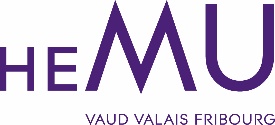 ANNEE ACADEMIQUE 2020 -  2021 - TRAVAIL DE BACHELORRAPPORT DE L’ETUDIANT(E) SUITE AU PREMIER RENDEZ-VOUS NOM ET PRENOM DE L’ETUDIANT(E) : 		Instrument : Sujet : Date du rendez-vous : 1) Problématique ciblée, ébauche de problématique ou piste à investiguer à travers les lectures :3) Calendrier de travail – notamment objectif pour le prochain rendez-vous :4) Bibliographie de travail - merci de référencer les documents selon les normes APA (cf. document hemu - extranet) :5) Compléments d’informations, remarques éventuelles :Chaque étudiant(e) doit remettre ce rapport à son tuteur/sa tutrice pour validation dans un délai maximum de 10 jours après le premier rendez-vous.